Муниципальное бюджетное учреждение культурыДом культуры « Металлург»  г. Ступино, ул. Пушкина д.25                                                            тел. 644-11-42; 644-22-2202.02.15г. «70-летию Великой Победы посвящается…»Домом культуры «Металлург» было подготовлено и проведено в Большом зале Дворца культуры мероприятие, посвященное 72-ой годовщине разгрома немецко-фашистских войск под Сталинградом – «А память нам покоя не дает».     На мероприятии присутствовали более 500 человек. Это школьники города, ветераны и участники ВОВ, и другие горожане. Литературно-музыкальная композиция была исполнена силами участников творческих коллективов МБУК ДК «Металлург», основная тематическая линия «Дети войны». В программе помимо детских коллективов принимали участие Хор ветеранов войны и труда «Родина», ветеран ВОВ Шмелев П.Я.. Перед началом мероприятия в фойе школьникам было предложено поучаствовать в акции «Письмо ветерану» (написать послание для участника ВОВ), эти письма будут вручаться ветеранам в преддверие Дня Победы.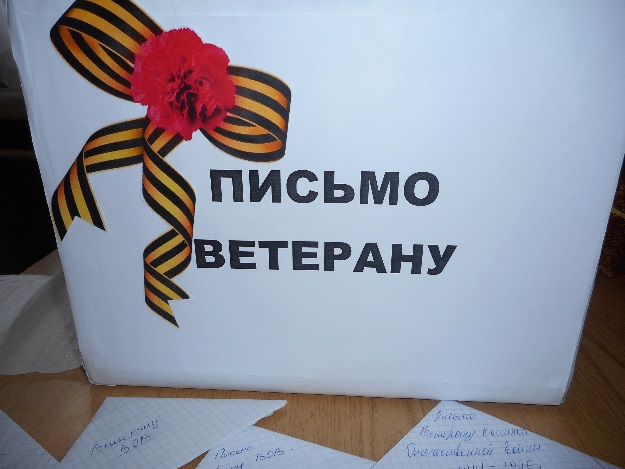 